LIPS SO CLOSEChorégraphe: Rafel Corbi32 Temps, 4 murs Niveau: Novices – Cha ChaMusique: When Your Lips are So Close de Gord Bamford - 103BpmPot Commun IDF 3/2014Intro 32 tempsSIDE, ROCK & RECOVER, CHA CHA LEFT, ROCK & RECOVER, ¾ TURN RIGHT   1   PD à D 2-3 PG avance avec le PDC, revenir PDC sur PD4&5 SHUFFLE : PG à G, PD à côté PG, PG à G 6-7  PD avance avec le PDC,  revenir PDC sur PG8&1 Triple ¾ de tour avant PD (DGD) (9:00)ROCK & RECOVER, CROSSING CHA CHA, ROCK & RECOVER, CHA CHA BACK  2-3 SIDE ROCK : PG à G avec le PDC, revenir PDC sur PD4&5 CROSS SHUFFLE : Croiser PG devant PD, PD à D, croiser PG devant PD  6-7 PD avance avec le PDC, revenir PDC sur PG8&1 TRIPLE BACK : PD recule, PG rejoint PD, PD recule½ TURN ROCK & RECOVER, CHA CHA BACK, TWO STEPS BACK, COASTER STEP2-3  ½ tour à G, PG avant avec le PDC, revenir PDC sur PD (3:00)4&5 TRIPLE BACK: PG recule, PD rejoint PG, PG recule6-7   Marche arrière PD, PG 8&1 COASTER STEP : PD recule, PG recule à côté PD, PD avanceTURN RIGHT, CROSSING CHA CHA, ¾ TURN LEFT, CHA CHA RIGHT (TO START AGAIN)2-3 PG devant, ¼ de tour à D (PDC sur PD) (6:00)4&5 CROSS SHUFFLE : Croiser PG devant PD, PD à D, croiser PG devant PD6-7 ¼ de tour à G en reculant PD,  ¼ de tour à G en avançant PG8& TRIPLE : ¼ de tour à G et PD à D, PG à côté PD (9:00)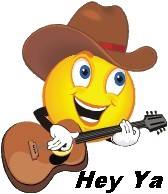 PD : pied droitPG : pied gauchePDC : poids du corps